Решение игры в смешанных стратегиях.Более типичным среди конечных игр является случай, когда нижняя( )и верхняя цены ( )игры различны (в отличие от игр с седловой точкой).Анализируя игры с седловой точкой, мы пришли к выводу, что если игрокам предоставить выбор одной-единственной стратегии, то в расчете на разумного противника этот выбор должен определиться принципом минимакса. При этом для А гарантирован выигрыш .Нельзя ли гарантировать выигрыш, больший ,если применять неодну-единственную чистую стратегию, а чередовать случайным образом несколько стратегий?Стратегии, состоящие в случайном чередовании чистых стратегий, называются в теории игр смешанными. При этом перед каждой игрой пускается в ход какой-то механизм случайного выбора, обеспечивающий появление каждой стратегии с некоторой вероятностью, и затем принимается та стратегия, на которую пал жребий.Пусть имеется игра И m n, в которойA:  A1,A1, 	Amчистые стратегии игрока А;ОбозначимB: B1 , B1 ,..., Bmчистые стратегии игрока В.SA  ( p1, p2 ,..., pm ),SB   (q1,q2 ,...,qn ),p1  p2  ...  pm  1,q1  q2 ...  qn 1 -- смешанные стратегии игроков А и В соответственно.Каждая чистая стратегияAi    или  Bjчастные случаи смешанной: всестратегии, кроме данной, имеют вероятность «0», а данная -1.Оказывается, если допустить не только чистые стратегии, но и смешанные, то можно для каждой конечной игры найти решение, т.е. пару устойчивых оптимальных стратегий игроков.Решением игры называется пара оптимальных стратегийS* , S*в общемслучае смешанных, обладающих следующим свойством: если один из игроков придерживается своей оптимальной стратегии, то другому не может быть выгодно отступать от своей.Выигрыш, соответствующий решению, называется ЦЕНОЙ ИГРЫ (её будем, как и чистую цену, обозначать через  ).Теорема Дж. фон Неймана-Моргенштерна – основная теорема теории игр (основная теорема теории матричных игр) – состоит в следующим.Каждая конечная игра имеет по крайней мере одно решение, возможно в области смешанных стратегий.Доказательство основано на взаимосвязи прямой и двойственной задач линейного программирования.Из теоремы вытекает, что каждая конечная игра имеет цену:    .Действительно,  есть максимальный гарантированный выигрыш, который обеспечивает себе игрок A, применяя только свои чистые стратегии. Так как смешанные стратегии содержат в качестве частного случая все чистые стратегии, то, допуская кроме чистых и смешанные стратегии, игрок A, во всяком случая НЕ ухудшит своих возможностей; значит,   .Аналогично, игрок B (противник) применяя смешанные стратегии не ухудшит своих  возможностей, то есть    .Отсюда следует, чтоПусть в игре    .m n оптимальные стратегии найдены, то есть имеется:S*  ( p , p ,..., p ) ,1	2	mS*  (q , q ,..., q ) .1	2	nВ общем случае, некоторые из чиселp1 ,..., pm ; q1 ,..., qnмогут быть равнынулю, то есть не все стратегии, доступные игроку, входят в его смешанную оптимальную стратегию.Активные стратегии игрока – те стратегии, которые входят в его оптимальную смешанную с ненулевыми вероятностями.Теорема об активных стратегиях: «Если один из игроков придерживается своей оптимальной смешанной стратегии, то выигрыш остаётся неизменным и равным  , независимо от того, что делает другой игрок, если только тот не выходит за пределы своих активных стратегий (т.е. пользуется любой из них в чистом виде или смешивает их в любых пропорциях)»Доказательство.	Пусть	имеются	*	*	и	в	них	содержатсянеактивные стратегии (то есть их вероятности в	*	*	равны нулю).Переномеруем стратегии так, чтобы активными были первые k стратегий игрока A и первые   стратегий игрока B , то есть представим решение игры в виде: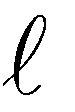 S*  ( p , p ,..., p ,0,..,0),   ( p  p ...  p1) ,A	1	2	k	1	2	kS*   (q , q ,..., q ,0,..,0),	(q  q...  q1) .B	1	2	1	2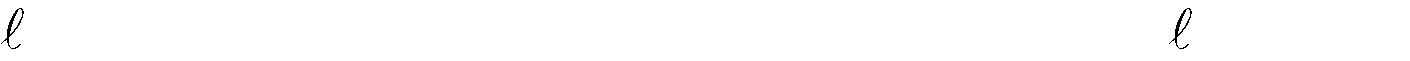 Применение*	*    приводит к выигрышу, равному цене игры  . Втеореме	утверждается,	что	если	игрок	A	(мы)	будет	придерживатьсястратегии S* , то противник (игрок B ) может применять свои стратегииB1, B2 ,..., B	(но  не	B 1,..., Bn ) в любых пропорциях; выигрыш при этом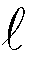 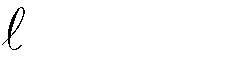 остаётся постоянным и равным  .Обозначим1 , 2 ,...,	выигрыш,	образующийся,	если	игрок	Aприменяет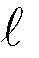 S* , а игрок	B - чистые стратегииB1, B2 ,..., B . На основаниисвойства решения игры следует, что одностороннее отклонение противникаот его оптимальной стратегии не может быть выгодно. Поэтомуi	этопроигрыш игрока B , как отклоняющегося от своей оптимальной смешанной стратегии  ;   ;...; .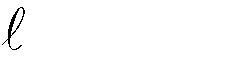 Посмотрим, может ли при соблюдении условий теоремы хотя бы одна из величин 1 , 2 ,...,   оказаться действительно больше  . Оказывается, нет.Действительно, выразим  (выигрыш при оптимальныхS* ) через,..., . Так как в смешанной стратегиичистые стратегииB1, B2 ,..., Bвходят с вероятностями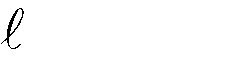 q1 , q2 ,..., q , то средний выигрыш будет:Причём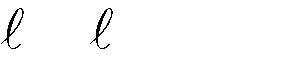 q  q  ...  q q  q  ...  q 1.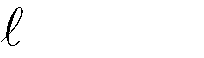   jqj j 1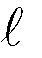 (4.1)Очевидно, если хотя бы одна из1 , 2 ,...,	была  больше  чем   ,  тосумма в (4.1) была бы больше  , что противоречит условию.Теорема доказана.Упрошение игрПри больших m и n отыскание решения игры представляет трудную задачу. Поэтому стараются «редуцировать» её, то есть сократить число стратегий путём вычеркивания некоторых излишних.Излишние стратегии бывают двух родов: дублирующие и заведомо невыгодные.1). Пусть дана игра И следующей платежной матрицей.Из матрицы видно:A  A , поэтому любую из них можно убрать. Далее,дубльсравнив почленно строкиA1      иA2  ,  видим,  что  все  элементы  строки	A2меньше	(или	равны)	соответствующих	элементов	строкиA1 .	Значит,стратегияA2	для	игрока	A,	желающего	выиграть	больше,	заведомоневыгодна. С учетом этого получаем:(5.2)Для противника стратегия  B3    заведомо невыгодна, поэтому столбец  B3в матрице можно убрать. В итоге вместо И 44	получили И 23 со следующей платежной матрицей:1). Пусть дана И 34(5.3)(5.4)Иногда удается упростить игру искусственным введением вместо чистых стратегий – смешанных. Например, в (5.4) видим, что в силусимметрии элементов столбцовB1    иB2 ;  B3и  B4 , а также строкA1    иA2    этистратегии, если и входят в решение, то с одинаковыми вероятностями:p1  p2 ; q1  q2 ; q3  q4.Отсюда идея: заранее объединить стратегииB1     и  B2     водну смешаннуюB12 ,  состоящую  наполовину  изB1     и  на  половину  изB2 ;также и сB3	иB4   B34 ,   в   которую	B3и	B4входят с одинаковымивероятностями 0,5. Получим (5.4)→(5.5):Убрав	в	матрице	(5.5)	дублирующую	стратегию	А2,	получим окончательно следующую платежную матрицу И 22.Итак, приступая к решению любой игры m n , необходимо, прежде всего, выполнить следующие процедуры:посмотреть, нет ли в матрице седловой точки: если есть, решение уже найдено;если седловой точки нет, сравнить между собой почленно столбцы и строки с целью вычеркивания дублирующих и заведомо невыгодных стратегий;посмотреть, нельзя ли уменьшить число стратегий путем замены некоторых групп чистых – смешанными.BjAiB1B2B3B4(5.1)A11243(5.1)A20232(5.1)A31243(5.1)A44310(5.1)(5.1)BjAiB12B34(5.5)A12,53,5(5.5)A22,53,5(5.5)A351(5.5)BjAiB12B34A12,53,5A351